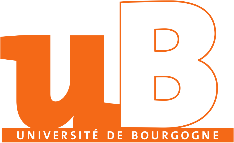 Le vendredi 24 novembre 2023Objet : élections aux Conseils de composantes 2023LISTE DE CANDIDATS SCIENCES ET TECHNIQUES - COLLEGE DES USAGERSSCIENCES ET TECHNIQUES - Collège des usagersBouge Ta Fac avec le BEST et la FEBIAListe soutenue par : BEST, FEBIA1. M. LESTAT ROBERTO DA GRACA2. Mme ANNE-AURORE HOFMANN3. M. BAPTISTE ROUSSEY4. Mme JUSTINE ADAM5. M. JULES MICHELOT6. Mme CLARISSE DUBOIS7. M. THOMAS JAMMOT8. Mme JULIETTE BURILLER9. M. FLORIAN BESSON